CALCIO A CINQUESOMMARIOSOMMARIO	1COMUNICAZIONI DELLA F.I.G.C.	1COMUNICAZIONI DELLA L.N.D.	1COMUNICAZIONI DELLA DIVISIONE CALCIO A CINQUE	1COMUNICAZIONI DEL COMITATO REGIONALE MARCHE	1COMUNICAZIONI DELLA F.I.G.C.COMUNICAZIONI DELLA L.N.D.C.U. n. 8/CS del 25.11.2021 L.N.D.Si pubblica in allegato il CU n. 118/A della FIGC inerente le nomine dei Giudici Spoirtivi Territoriali, dei componenti dei Tribunali Federali Territoriali e delle Corti Sportive di Appello Territoriale.C.U. n. 10/CS del 25.11.2021 L.N.D.Si pubblica in allegato il CU n. 120/A della FIGC inerente l’integrazione dell’organico del Tribunale Federale Nazionale – sezione Tesseramenti.C.U. n. 14/CS del 25.11.2021 L.N.D.Si pubblica in allegato il CU n. 124/A della FIGC inerente la decorrenza – individuata nella data del 1° diecmbre 2021 - delle nomine dei Componenti gli Organi della Giustizia Sportiva Territoriale deliberate dal Consiglio federale nella riunione del 25 novemcre 2021.COMUNICAZIONI DELLA DIVISIONE CALCIO A CINQUECOMUNICAZIONI DEL COMITATO REGIONALE MARCHEPer tutte le comunicazioni con la Segreteria del Calcio a Cinque - richieste di variazione gara comprese - è attiva la casella e-mail c5marche@lnd.it; si raccomandano le Società di utilizzare la casella e-mail comunicata all'atto dell'iscrizione per ogni tipo di comunicazione verso il Comitato Regionale Marche. SPOSTAMENTO GARENon saranno rinviate gare a data da destinarsi. Tutte le variazioni che non rispettano la consecutio temporum data dal calendario ufficiale non saranno prese in considerazione. (es. non può essere accordato lo spostamento della quarta giornata di campionato prima della terza o dopo la quinta).Le variazione dovranno pervenire alla Segreteria del Calcio a Cinque esclusivamente tramite mail (c5marche@lnd.it) con tutta la documentazione necessaria, compreso l’assenso della squadra avversaria, inderogabilmente  entro le ore 23:59 del martedì antecedente la gara o entro le 72 ore in caso di turno infrasettimanale.Per il cambio del campo di giuoco e la variazione di inizio gara che non supera i 30 minuti non è necessaria la dichiarazione di consenso della squadra avversaria.NOTIZIE SU ATTIVITA’ AGONISTICACALCIO A CINQUE SERIE C2VARIAZIONI AL PROGRAMMA GAREGIRONE CPubblicato in Ancona ed affisso all’albo del C.R. M. il 29/11/2021.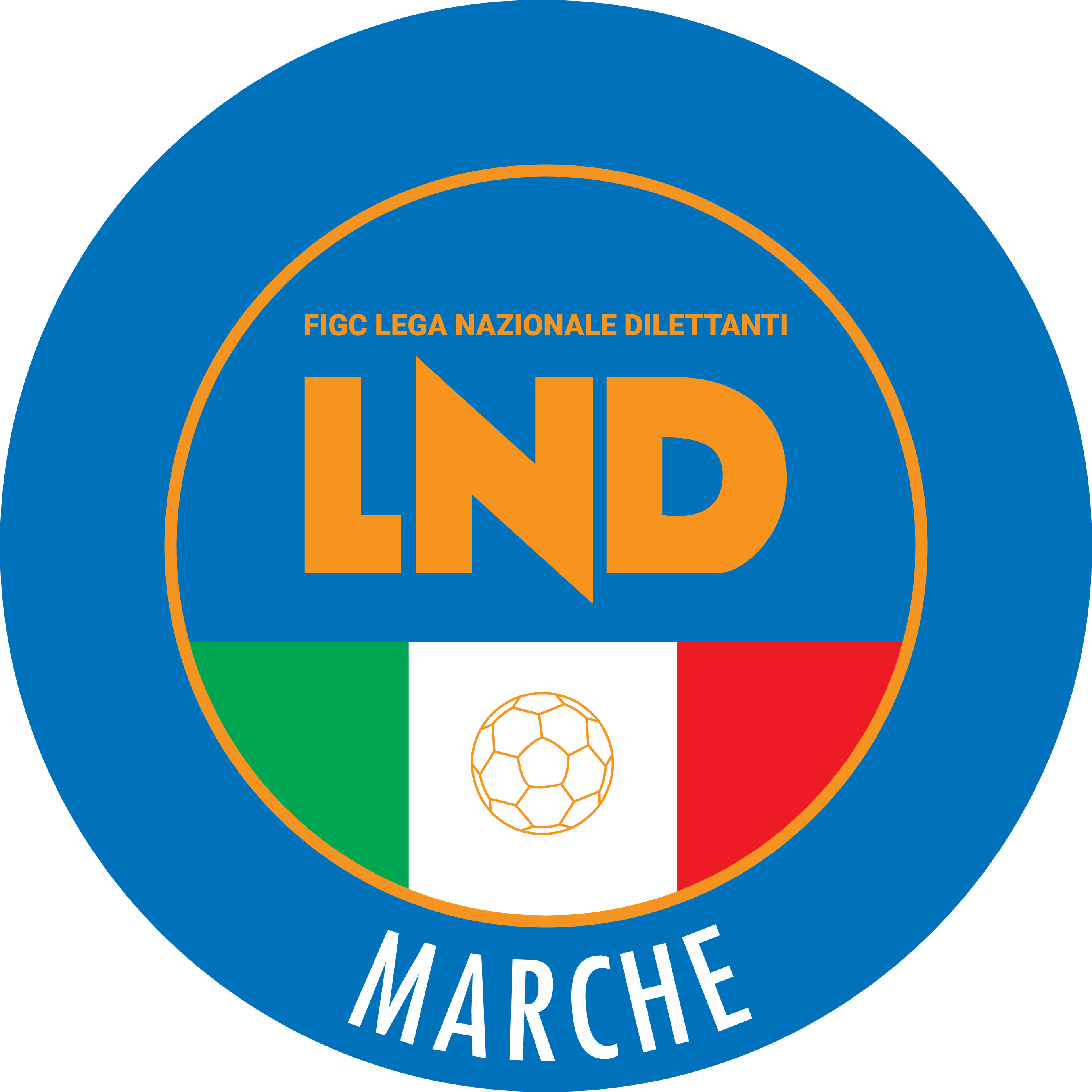 Federazione Italiana Giuoco CalcioLega Nazionale DilettantiCOMITATO REGIONALE MARCHEVia Schiavoni, snc - 60131 ANCONACENTRALINO: 071 285601 - FAX: 071 28560403sito internet: marche.lnd.ite-mail: c5marche@lnd.itpec: c5marche@pec.figcmarche.itStagione Sportiva 2021/2022Comunicato Ufficiale N° 37 del 29/11/2021Stagione Sportiva 2021/2022Comunicato Ufficiale N° 37 del 29/11/2021Data GaraN° Gior.Squadra 1Squadra 2Data Orig.Ora Var.Ora Orig.Impianto01/12/202110 AFUTSAL CASELLERIVIERA DELLE PALME03/12/202121:30Il Responsabile Regionale Calcio a Cinque(Marco Capretti)Il Presidente(Ivo Panichi)